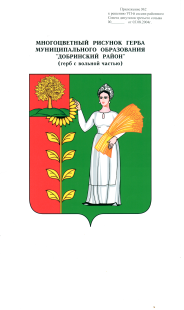 П О С Т А Н О В Л Е Н И ЕАДМИНИСТРАЦИИ СЕЛЬСКОГО ПОСЕЛЕНИЯСРЕДНЕМАТРЕНСКИЙ СЕЛЬСОВЕТДобринского муниципального района Липецкой области01.06.2017г.                                  с.Средняя Матренка                           №  56Об определении формы социально значимых работ при участии граждан в обеспечении первичных мер  пожарной безопасности в границах сельского поселения Среднематренский сельсоветВ целях повышения уровня обеспечения первичных мерпожарной  безопасности  в границах населенных пунктов сельского поселения Среднематренский сельсовет, организации общественного контроля за обеспечением  первичных  мер  пожарной  безопасности  на территории сельского поселения Среднематренский сельсовет, администрация сельского поселения Среднематренский сельсоветПОСТАНОВЛЯЕТ:1.Участие  граждан  в  обеспечении  первичных  мер пожарной  безопасности, в том числе в деятельности добровольной пожарной  охраны в границах сельского поселения Среднематренский сельсовет, отнести к  социально значимым  работам.2. Установить, что к  социально значимым  работам  могут быть отнесены только работы, не требующие специальной профессиональной подготовки.К выполнению  социально значимых  работ  могут привлекаться совершеннолетние трудоспособные жители сельского поселения Среднематренский сельсовет в свободное от основной  работы  или учебы время на безвозмездной основе не более чем один раз в три месяца.                                          При этом продолжительность  социально значимых  работ  не может составлять более четырех часов подряд.3. Утвердить прилагаемый перечень  социально  значимых  работ  по обеспечению  первичных  мер  пожарной  безопасности  в границах сельского поселения Среднематренский сельсовет согласно приложению к настоящему постановлению. 4. Настоящее постановление вступает в силу со дня его официального обнародования  и подлежит размещению на официальном сайте сельского поселения Среднематренский сельсовет в информационно- телекоммуникационной сети «Интернет».5.   Контроль за   исполнением постановления оставляю за собой.Глава администрациисельского поселенияСреднематренский сельсовет                                  Н.А.Гущина Приложениек постановлению администрациисельского поселения Среднематренский сельсовет от 01.06.2017г. № 56ПЕРЕЧЕНЬсоциально значимых работ по обеспечению первичных мер пожарной  безопасности  в границах  сельского поселения Среднематренский сельсовет	1. Проведение разъяснительной  работы  с населением сельского поселения Среднематренский сельсовет с целью соблюдения противопожарного режима, выполнения первичных мер пожарной безопасности.	2. Проведение противопожарной пропаганды и обучения работников и посетителей, муниципальных и других учреждений по  пожарной безопасности.	3. Осуществление дежурства и патрулирования с  первичными  средствами пожаротушения в пожароопасный период, при введении особого пожароопасного режима, на пожароопасных объектах, при проведении пожароопасных  работ, при проведении соответствующей разъяснительной работы.	4. Проверка наличия и состояния водоисточников противопожарного водоснабжения, мест хранения  первичных  средств пожаротушения.	5.  Выполнение мероприятий, исключающих возможность переброса огня при ландшафтных пожарах на здания и сооружения населенных пунктов  сельского поселения Среднематренский сельсовет: устройство защитных противопожарных полос, посадка лиственных насаждений, удаление в летний период сухой растительности и другие.6. Обеспечение  своевременной очистки территорий населенных пунктов сельского поселения Среднематренский сельсовет
в пределах противопожарных расстояний между зданиями, сооружениями, а также участков, прилегающих к жилым домам,  и иным постройкам, от горючих отходов, мусора, тары, опавших листьев, сухой травы и т.п.7. Очистка зимой от снега и льда дорог, проездов и подъездов
к зданиям, сооружениям и водоисточникам, используемым для целей пожаротушения.8. Вызов подразделений Государственной противопожарной службы в случае возникновения пожара и принятие немедленных мер
к спасению людей и имущества от пожара.